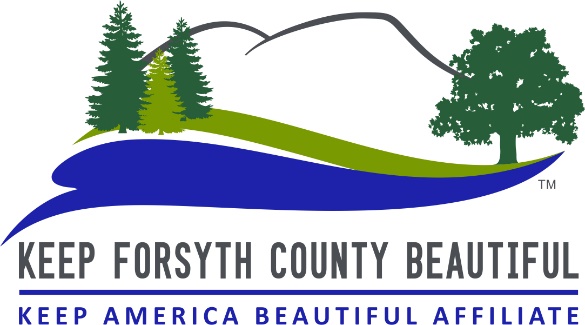 Adopt-A-Road Status Report FormDate: Adopt-A-Road Group/Person’s Name: Contact Name: Contact’s Phone Number: County Road Name: Number of Bags filled: Number of Participants: Hours Spent On Cleanup: Does the trash need to be picked up? If we need to pick up the trash please let us know exactly where it was left:*** Please turn in this form within 3 days of pickup ***THANK YOU!                                         06/2021